БІЛОЦЕРКІВСЬКА МІСЬКА РАДА	КИЇВСЬКОЇ ОБЛАСТІ	Р І Ш Е Н Н Я
від 19 червня 2020 року                                                                        № 5500-97-VII
Про безоплатну передачу на баланс управлінню комунальної власності та концесії Білоцерківської міської ради, управлінню освіти і науки Білоцерківської  міської ради, комунальному закладу Білоцерківської міської ради Дитячо-юнацько спортивна школа «Зміна», Департаменту житлово-комунального господарства Білоцерківської міської ради, Акціонерному товариству "Оператор Газорозподільної системи "Київоблгаз", Комунальному закладу Білоцерківської міської ради "Білоцерківський міський центр фізичного здоров'я населення "Спорт для всіх" та Комунальному підприємству Білоцерківської міської ради "Спецкомбінат з надання ритуальнихпослуг" закінчених будівництвом об'єктів	Розглянувши звернення постійної комісії з питань інвестицій, регуляторної політики, торгівлі, послуг та розвитку підприємства, власності, комунального майна та приватизації від 09 червня 2020 року № 142/02-17, відповідно до ст. 25, 59, 60 Закону України «Про місцеве самоврядування в Україні», міська рада вирішила:Управлінню капітального будівництва Білоцерківської міської ради передати безоплатно, а управлінню комунальної власності та концесії Білоцерківської міської ради прийняти на баланс закінчений будівництвом об'єкт:«Реконструкція ділянки мережі водопостачання по вул. Молодіжна (від буд.12/18 по вул. Митрофанова до буд.№34 по вул. Молодіжна) в м. Біла Церква Київської області»;«Реконструкція мережі водопостачання по бульв. Олександрійському (на відрізку: від військового госпіталю до перехрестя з вул. Фастівська) в м. Біла Церква Київської області».2. Управлінню капітального будівництва Білоцерківської міської ради передати безоплатно, а управлінню освіти і науки Білоцерківської міської ради прийняти на баланс закінчені будівництвом об'єкти:2.1. «Реконструкція системи газопостачання із встановленням засобів дистанційної передачі даних ДНЗ №6 "Зіронька" по вул. А. Шептицького 2 в м. Біла Церква Київської області»;2.2. «Реконструкція покрівлі ДНЗ №21 "Малятко" по вул. Турчанінова, 10 в м. Біла Церква Київської області»;2.3. «Реконструкція покрівлі ДНЗ №13 «Пілот» вул. Гайок, б/н у м. Біла Церква Київської області».         23. Управлінню капітального будівництва Білоцерківської міської ради передати безоплатно, а комунальному закладу Білоцерківської міської ради дитячо-юнацько спортивна школа «Зміна» прийняти на баланс закінчений будівництвом об'єкт:3.1. «Реконструкція системи газопостачання із встановленням засобів дистанційної передачі даних КЗ БМР ДЮСШ "Зміна" по вул. Академіка Вула, 7 в м. Біла Церква Київської області».4. Управлінню капітального будівництва Білоцерківської міської ради передати безоплатно, а Департаменту житлово-комунального господарства Білоцерківської міської ради прийняти на баланс закінчені будівництвом об'єкти:4.1. «Реконструкція алеї б-р Олександрійський від буд. 20 до буд. 40 в м. Біла Церква Київської області»;4.2. «Реконструкція алеї б-р Олександрійський в межах від буд. 40 до буд. 44/2 в м. Біла Церква Київської області»;4.3. «Реконстрікція алеї бул. Княгині Ольги (з влаштуванням пішохідних доріжок) в м. Біла Церква Київської області. Коригування».5. Управлінню капітального будівництва Білоцерківської міської ради передати безоплатно, а Акціонерному товариству "Оператор Газорозподільної системи "Київоблгаз"  прийняти на баланс закінчений будівництвом об'єкт:5.1. «Будівництво газопроводу з врізуванням в діючі мережі по вул. Запорізька в м. Біла Церква Київської області».6. Управлінню капітального будівництва Білоцерківської міської ради передати безоплатно, а Комунальному закладу Білоцерківської міської ради "Білоцерківський міський центр фізичного здоров'я населення "Спорт для всіх"  прийняти на баланс закінчений будівництвом об'єкт:6.1. «Будівництво дитячого майданчика біля ж/б №59 по вул. Пушкінська у м. Біла Церква Київської області»;6.2. «Будівництво спортивного майданчика з обладнанням воркаут по вул. Східна, 8 в м. Біла Церква Київської області»;                                                                        6.3. «Будівництво спортивного майданчика по вул. Східна, 4 у м. Біла Церква Київської області».7. Управлінню капітального будівництва Білоцерківської міської ради передати безоплатно, а  Комунальному підприємству Білоцерківської міської ради "Спецкомбінат з надання ритуальних послуг" прийняти на баланс закінчений будівництвом об'єкт:7.1. «Будівництва кладовища в адміністративних межах Піщанської сільської ради Білоцерківського району Київської області (на земельній ділянці кадастровий номер №3220484900:00:005:0053)».8. Передачу здійснити згідно акту передачі-приймання відповідно до чинного законодавства України.9. Контроль за виконанням рішення покласти на постійну комісію з питань інвестицій, регуляторної політики, послуг та розвитку підприємства, власності, комунального майна та приватизації.Міський голова								Геннадій ДИКИЙ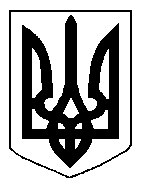 